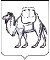 ТЕРРИТОРИАЛЬНАЯ ИЗБИРАТЕЛЬНАЯ КОМИССИЯУВЕЛЬСКОГО РАЙОНАРЕШЕНИЕп. УвельскийО порядке, условиях и времени предоставления помещений, находящихся в государственной или муниципальной собственности, зарегистрированным кандидатам для проведения агитационных публичных мероприятий в форме собраний на дополнительных выборах депутата Совета депутатов Увельского сельского поселения Увельского муниципального района шестого созыва по одномандатному избирательному округу № 6 В целях обеспечения равных условий зарегистрированным кандидатам при проведении предвыборной агитации посредством агитационных публичных мероприятий на дополнительных выборах депутата Совета депутатов Увельского сельского поселения Увельского муниципального района Челябинской области шестого созыва по одномандатному избирательному округу № 6, на основании статьи 53 Федерального закона от 12 июня 2002 года  № 67-ФЗ «Об основных гарантиях избирательных прав и права на участие в референдуме граждан Российской Федерации» (далее – Федеральный Закон), в соответствии с Законом Челябинской области от 29 июня 2006 года № 36-ЗО «О муниципальных выборах в Челябинской области», территориальная избирательная комиссия Увельского района, на которую в соответствии с постановлением избирательной комиссии Челябинской области № 10/109-7 от 29 апреля 2022 года возложено исполнение полномочий по подготовке и проведению выборов в органы местного самоуправления, местного референдума на территории Увельского сельского поселения Увельского муниципального района, РЕШАЕТ:1. Утвердить Положение о порядке, условиях и времени предоставления помещений, находящихся в государственной или муниципальной собственности, зарегистрированным кандидатам для проведения агитационных публичных мероприятий в форме собраний на дополнительных выборах депутата Совета депутатов Увельского сельского поселения Увельского муниципального района Челябинской области шестого созыва по одномандатному избирательному округу № 6 (прилагается).2. Направить настоящее решение в избирательную комиссию Челябинской области для размещения в информационно-телекоммуникационной сети «Интернет».3. Контроль за исполнением настоящего решения возложить на председателя территориальной избирательной комиссии Увельского района И.А. Шундееву.Председатель комиссии 				          И.А. ШундееваСекретарь комиссии 					           З.А. ОвчинниковаПриложение к решению территориальной избирательной комиссии Увельского районаот 19 июня 2023 года № 69/444-5Положение о порядке, условиях и времени предоставления помещений, находящихся в государственной или муниципальной собственности, зарегистрированным кандидатам для проведения агитационных публичных мероприятий в форме собраний дополнительных выборах депутата Совета депутатов Увельского сельского поселения Увельского муниципального района Челябинской области шестого созыва по одномандатному избирательному округу № 6I. Общие положения1.1. Настоящее Положение о порядке, условиях и времени предоставления помещений, находящихся в государственной или муниципальной собственности, зарегистрированным кандидатам для проведения агитационных публичных мероприятий в форме собраний 
на дополнительных выборах депутата Совета депутатов Увельского сельского поселения Увельского муниципального района Челябинской области шестого созыва по одномандатному избирательному округу № 6 10 сентября 2023 года (далее – Положение) разработано в соответствии со статьей 53 Федерального закона от 12 июня 2002 года   № 67-ФЗ «Об основных гарантиях избирательных прав и права на участие 
в референдуме граждан Российской Федерации» (далее – Федеральный закон), и регламентирует порядок, условия и время предоставления помещений, находящихся в государственной или муниципальной собственности (далее – помещения), зарегистрированным кандидатам в депутаты (далее – зарегистрированные кандидаты) для проведения агитационных публичных мероприятий в форме собраний на дополнительных выборах депутата Совета депутатов Увельского сельского поселения Увельского муниципального района Челябинской области шестого созыва по одномандатному избирательному округу № 6 10 сентября 2023 года.1.2. Выделяемые помещения должны быть пригодны для проведения агитационных публичных мероприятий. Помещения предоставляются безвозмездно со дня регистрации кандидатов территориальной избирательной комиссией до ноля часов по местному времени 9 сентября 2023 года включительно для проведения встреч зарегистрированных кандидатов, их доверенных лиц с избирателями.1.3. Предоставление зарегистрированным кандидатам помещений осуществляется в период предвыборной агитации по рабочим дням в рабочее время, свободное от мероприятий, проводимых в соответствии с основной деятельностью организации, учреждения продолжительностью не более чем на 60 минут. В случае проведения совместного агитационного мероприятия в форме собраний (дебатов), согласованного со всеми заинтересованными кандидатами, продолжительность проведения такого мероприятия, 
по согласованию с собственником, владельцем помещения, может быть увеличена.1.4. Кандидаты, замещающие государственные и муниципальные должности, а также находящиеся на государственной или муниципальной службе, не вправе использовать преимущества своего должностного или служебного положения при получении доступа к помещениям, находящимся 
в государственной или муниципальной собственности для проведения встреч 
с избирателями.1.5. При проведении агитационных публичных мероприятий зарегистрированным кандидатам, их доверенным лицам необходимо соблюдать ограничения, установленные статьей 56 Федерального закона.II. Порядок и условия предоставления помещенийдля проведения агитационных публичных мероприятий2.1. Зарегистрированные кандидаты в период, указанный в пункте 1.2 настоящего Положения, обращаются с письменной заявкой к собственнику, владельцу помещения (должностному лицу, руководителю соответствующей организации, учреждения, уполномоченным собственником, владельцем помещения) с просьбой о выделении помещения для проведения агитационного публичного мероприятия в форме собрания 
с избирателями. В заявке указывается предполагаемое место, дата, время 
и продолжительность проведения встречи с избирателями.2.2. Рассмотрение заявок на выделение помещений, пригодных для проведения агитационных публичных мероприятий в форме собраний 
с избирателями производится собственниками, владельцами этих помещений (должностными лицами, руководителями соответствующей организации, учреждения, уполномоченными собственником, владельцем помещения) 
в течение трех дней со дня подачи указанных заявок. Помещения предоставляются в порядке очередности поданных заявок (время подачи заявки регистрируется) на равных условиях для всех обратившихся зарегистрированных кандидатов.2.3. Если пригодное для проведения агитационного публичного мероприятия в форме собраний помещение, находящееся в государственной или муниципальной собственности, было предоставлено одному зарегистрированному кандидату собственник, владелец помещения не вправе отказать другому зарегистрированному кандидату в предоставлении помещения на таких же условиях в иное время в течение периода, указанного в пункте 1.2 настоящего Положения.2.4. В случае предоставления помещения зарегистрированному кандидату собственник, владелец помещения не позднее дня, следующего 
за днем предоставления помещения, обязан уведомить в письменной форме территориальную избирательную комиссию Увельского района посредством направления уведомления о факте предоставления помещения, об условиях, на которых оно было предоставлено, а также о том, когда это помещение может быть предоставлено в течение агитационного периода другим зарегистрированным кандидатам. Форма уведомления приведена в приложении № 1 к настоящему Положению.2.5. Территориальная избирательная комиссия Увельского района получив уведомление о факте предоставления помещения зарегистрированному кандидату, в течение двух суток с момента получения уведомления размещает содержащуюся в нем информацию на стенде Администрации Увельского района по форме согласно приложению № 2 к настоящему Положению или иным способом доводит ее до сведения других зарегистрированных кандидатов.2.6. Кандидаты в депутаты в течение агитационного периода (со дня выдвижения кандидата до ноля часов по местному времени 9 сентября 2023 года включительно) вправе арендовать на основе договора здания и помещения, принадлежащие гражданам и организациям независимо от формы собственности, для проведения агитационных публичных мероприятий. В заключаемом договоре должны быть указаны вид и место нахождения помещения, дата, время, продолжительность собрания, размер арендной платы и другие условия. Оплата по договору аренды производится до проведения мероприятия и исключительно из средств соответствующего избирательного фонда.2.7. Контроль за соблюдением порядка предоставления помещений для проведения агитационных публичных мероприятий в форме собраний 
с избирателями, установленного Федеральным законом, настоящим Положением, осуществляется территориальной избирательной комиссией Увельского района.Приложение 1к Положению о порядке, условиях и времени предоставления помещений, находящихся в государственной или муниципальной собственности, зарегистрированным кандидатам для проведения агитационных публичных мероприятий в форме собраний дополнительных выборах депутата Совета депутатов Увельского сельского поселения Увельского муниципального района Челябинской области шестого созыва по одномандатному избирательному округу № 6На официальном бланке организацииВ территориальную избирательную комиссию Увельского района 457000, Челябинская область, Увельский район, п. Увельский, ул. Советская 26, каб. 2УВЕДОМЛЕНИЕо факте предоставления помещения для проведения предвыборной агитации посредством агитационного публичного мероприятия зарегистрированному кандидату (избирательному объединению) при проведении дополнительных выборов депутата Совета депутатов Увельского сельского поселения Увельского муниципального района шестого созыва по одномандатному избирательному округу № 6В соответствии с частью 4 статьи 53 Федерального закона от 12 июня 2002 года № 67-ФЗ «Об основных гарантиях избирательных прав и права на участие в референдуме граждан Российской Федерации» уведомляю о факте предоставления помещения для проведения предвыборной агитации посредством агитационного публичного мероприятия зарегистрированному кандидату (избирательному объединению)__________________________________________________________________________________________________________________________________________________________(Ф.И.О. зарегистрированного кандидата, представителя избирательного объединения)по заявке от "____"_____________2023 года.                             Ф.И.О. контактного лица организации, представившей уведомление, телефон/факс, адрес электронной почтыРуководитель	 (собственник, владелец)	      ___________________                             ________________	                         (подпись руководителя)		                (Ф.И.О. руководителя)М.П.	"_____"_______________ 2023  годаСведения о поступивших в территориальную избирательную комиссию Увельского района уведомлениях о фактах предоставления помещений зарегистрированному кандидату для проведения предвыборной агитации посредством агитационного публичного мероприятия при проведении дополнительных выборов депутата Совета депутатов Увельского сельского поселения Увельского муниципального района шестого созыва по одномандатному избирательному округу № 6 19 июня 2023 года№ 69/444-5№п/пНаименование организации, предоставившей уведомлениеАдрес организации, предоставившей уведомлениеВид собственности, доля (вклад) в уставном (складочном) капитале РФ, субъекта РФ,муниципального образованияВид помещенияАдрес места расположения помещенияДата и период предоставления помещенияДата и период времени, когда это помещение может быть предоставлено в течение агитационного периода другим зарегистрированным кандидатам, избирательным объединениям на тех же условиях 123456781.2.Приложение 2к Положению о порядке, условиях и времени предоставления помещений, находящихся в государственной или муниципальной собственности, зарегистрированным кандидатам для проведения агитационных публичных мероприятий в форме собраний дополнительных выборах депутата Совета депутатов Увельского сельского поселения Увельского муниципального района Челябинской области шестого созыва по одномандатному избирательному округу № 6№п/пНаименование собственника (владельца) помещенияВид помещенияАдрес места расположения помещенияДата и период предоставления помещенияКому было предоставлено помещение(ФИО зарегистрированного кандидата)Условия предоставления помещенияДата и период времени, когда это помещение может быть предоставлено в течение агитационного периода другим зарегистрированным кандидатам на тех же условиях123456781.2.